タイトル― サブタイトル ―（改行1行）高専　つばさ１＊，コセット　ジョン２＊，専門　みずほ１＊，◯◯◯　◯◯１＊（改行1行）Approach to an Effective Extensive Reading:Based on Model Core Curriculum（改行1行）KOSEN Tsubasa, COCET John, SENMON Mizuho, and ◦◦◦◦ ◦◦◦◦（改行1行）Abstract（見出しボールド）     The abstract of the paper must be around 100 words in length. The font should be 10.5 point Century. The first line should be indented by 5 characters from the left margin, with all run-over lines right justified.　(文と文の間は、半角1スペースに)◯◯◯◯◯◯◯◯◯◯◯◯◯◯◯◯◯◯◯◯◯◯◯◯◯◯◯◯◯◯◯◯◯◯◯◯◯◯◯◯◯◯◯◯◯◯◯◯◯◯◯◯◯◯◯◯◯◯◯◯◯◯◯◯◯◯◯◯◯◯◯◯◯◯◯◯◯◯◯◯◯◯◯◯◯◯◯.（改行1行）Keywords（見出しボールド）：（全角コロン）　（英単語もしくは句で4つまでとし、語（句）の頭文字を大文字とする。句読点は半角カンマを用い、半角2スペース空けて次のキーワードを記す）例：Keywords：Extensive reading,  Corpus-based,  Encoding,  Collocation（改行1行）1. ◯◯◯◯◯（見出しボールド）　　これは、COCETの論文集『研究論集』の原稿フォーマットを示したものです。　なお、下の2.と 2.1.の場合のように、章のタイトルの直後にこのような文章がない場合は、1.1.との間を「改行1行」する必要はありません。（改行1行）1.1. ◯◯◯◯◯（見出しボールド）　本文中の日本語は、MS 明朝の日本語フォント注１）、英語はCenturyの英語フォントを使用し、いずれも10.5 ポイントで用いてください。（改行1行）1.2. ◯◯◯◯◯（見出しボールド）　本文中のすべての算用数字は、桁数に関わらずCenturyで統一してください。ひとつの方法としては、MSワードの場合、執筆後に一度MS明朝でフォントを統一しその後Centuryにすると、数字のフォントは英語に統一できます。ただし本文中に「①」や「②」などが含まれる場合は文字化けする可能性があるので、十分な注意が必要です。（改行1行）1.3. ◯◯◯◯◯（見出しボールド）　本文中のすべての句読点、括弧は、全角で「、」「。」「（　　）」のように記載します。◯◯◯◯◯◯◯◯◯◯◯◯◯◯◯◯◯◯◯◯◯◯◯◯◯◯◯◯◯◯◯◯◯◯◯◯◯◯◯◯◯◯◯◯◯◯◯◯◯◯◯◯◯◯◯◯◯◯◯◯◯◯◯◯◯◯◯◯◯◯◯◯◯◯◯◯◯◯◯◯◯◯◯◯◯◯◯◯◯◯◯◯◯◯◯◯◯◯◯◯◯◯◯◯◯◯◯◯◯◯◯◯◯◯◯◯◯◯◯◯◯◯◯◯◯◯◯◯◯◯◯。（改行1行）2. ◯◯◯◯◯（見出しボールド）2.1. ◯◯◯◯◯（見出しボールド）◯◯◯◯◯◯◯◯◯◯◯◯◯◯◯◯◯◯◯◯◯◯◯◯◯◯◯◯◯◯◯◯◯◯◯◯◯◯◯◯◯◯◯◯◯◯◯◯◯◯◯◯◯◯◯◯◯◯◯◯◯◯◯◯◯◯◯◯◯◯◯◯◯◯◯◯◯◯◯◯◯◯◯◯◯◯◯◯◯◯◯◯◯◯◯◯◯◯◯◯◯◯◯◯◯◯◯◯◯◯◯◯◯◯◯◯◯◯◯◯◯◯◯◯◯◯◯◯◯◯◯。（改行1行）2.2. ◯◯◯◯◯（見出しボールド）◯◯◯◯◯◯◯◯◯◯◯◯◯◯◯◯◯◯◯◯◯◯◯◯◯◯◯◯◯◯◯◯◯◯◯◯◯◯◯◯◯◯◯◯◯◯◯◯◯◯◯◯◯◯◯◯◯◯◯◯◯◯◯◯◯◯◯◯◯◯◯◯◯◯◯◯◯◯◯◯◯◯◯◯◯◯◯◯◯◯◯◯◯◯◯◯◯◯◯◯◯◯◯◯◯◯◯◯◯◯◯◯◯◯◯◯◯◯◯◯◯◯◯◯◯◯◯◯◯◯◯。（改行1行）3. ◯◯◯◯◯（見出しボールド）◯◯◯◯◯◯◯◯◯◯◯◯◯◯◯◯◯◯◯◯◯◯◯◯◯◯◯◯◯◯◯◯◯◯◯◯◯◯◯◯◯◯◯◯◯◯◯◯◯◯◯◯◯◯◯◯◯◯◯◯◯◯◯◯◯◯◯◯◯◯◯◯◯◯◯◯◯◯◯◯◯◯◯◯◯◯◯◯◯◯◯◯◯◯◯◯◯◯◯◯◯◯◯◯◯◯◯◯◯◯◯◯◯◯◯◯◯◯◯◯◯◯◯◯◯◯◯◯◯◯◯。（改行1行）               表1：タイトル  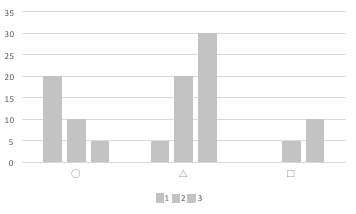 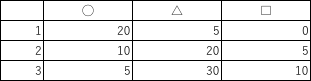 　　　　　　　　　　　　　　　　　　　　　　　　　　　     　図1：タイトル（改行1行）　図、表は白黒で作成し、文字は十分に大きく、画像は鮮明なものを用いてください。10.5ポイントのMS明朝を用いて、「表1」「図1」（数字はCentury）のようにタイトル番号をつけ、全角のコロンの後、タイトルを簡潔に付してください。図の場合は下部、表の場合は上部にそれらを置き、センタリングしてください。なお写真とグラフは図として扱います。◯◯◯◯◯◯◯◯◯◯◯◯◯◯◯◯◯◯◯◯◯◯◯◯◯◯◯◯◯◯◯◯◯◯◯◯◯◯◯◯◯◯◯◯◯◯◯◯◯◯◯◯◯◯◯◯◯◯◯◯◯◯◯◯◯◯◯◯◯◯◯◯◯◯◯◯◯◯◯◯◯◯◯◯◯◯◯。（改行1行）4. ◯◯◯◯◯（見出しボールド）◯◯◯◯◯◯◯◯◯◯◯◯◯◯◯◯◯◯◯◯◯◯◯◯◯◯◯◯◯◯◯◯◯◯◯◯◯◯◯◯◯◯◯◯◯◯◯◯◯◯◯◯◯◯◯◯◯◯◯◯◯◯◯◯◯◯◯◯◯◯◯◯◯◯◯◯◯◯◯◯◯◯◯◯◯◯◯◯◯◯◯◯◯◯◯◯◯◯◯◯◯◯◯◯◯◯◯◯◯◯◯◯◯◯◯◯◯◯◯◯◯◯◯◯◯◯◯◯◯◯◯。（改行1行）ブロック引用する場合は　1）英文の場合は半角10スペース分下げ、和文の場合は全角3スペース分下げる。2）本文と引用部分との間は1行ずつ空けること。続けてブロック引用する場合は、それぞれの引用と引用の間を1行ずつ空けること。◯◯◯◯◯◯◯◯◯◯◯◯◯◯◯◯◯◯◯◯◯◯◯◯◯◯◯◯◯◯◯◯◯◯◯◯◯◯◯◯◯◯◯◯◯◯◯◯◯◯◯。（改行1行）◯◯◯◯◯◯◯◯◯◯◯◯◯◯◯◯◯◯◯◯◯◯◯◯◯◯◯◯◯◯◯◯◯◯◯◯◯◯◯◯◯◯◯◯◯◯◯◯◯◯◯◯◯◯◯◯◯◯◯◯◯◯◯◯◯◯◯◯◯◯◯◯◯◯◯◯◯◯◯◯◯◯◯◯◯◯◯◯◯◯◯◯◯◯◯◯◯◯◯◯◯◯◯◯◯◯◯◯◯◯◯◯◯◯◯◯◯◯◯◯◯◯◯◯◯◯◯◯◯◯◯。（改行1行）　5．◯◯◯◯◯（見出しボールド）◯◯◯◯◯◯◯◯◯◯◯◯◯◯◯◯◯◯◯◯◯◯◯◯◯◯◯◯◯◯◯◯◯◯◯◯◯◯◯◯◯◯◯◯◯◯◯◯◯◯◯◯◯◯◯◯◯◯◯◯◯◯◯◯◯◯◯◯◯◯◯◯◯◯◯◯◯◯◯◯◯◯◯◯◯◯◯◯◯◯◯◯◯◯◯◯◯◯◯◯◯◯◯◯◯◯◯◯◯◯◯◯◯◯◯◯◯◯◯◯◯◯◯◯◯◯◯◯◯◯◯。１＊（◯◯◯高等専門学校◯◯◯キャンパス）２＊（◯◯◯◯◯◯◯大学）（改行1行）謝辞（見出しボールド）　本研究はJSPS科研費 JP◯◯◯◯◯◯◯◯の助成を受けたものである。（改行1行）注（見出しボールド）注1）◯◯◯◯◯◯◯◯◯◯◯◯◯◯◯◯◯◯◯◯◯◯◯◯◯◯◯◯◯◯◯◯◯◯。注2）◯◯◯◯◯◯◯◯◯◯◯◯◯◯◯◯◯◯◯◯◯◯◯◯◯◯◯◯◯◯◯◯◯◯◯◯◯◯◯◯◯◯◯◯◯◯◯◯◯◯◯◯◯◯◯◯◯◯◯◯◯◯◯◯◯◯◯◯◯◯◯◯◯◯◯◯◯◯◯◯◯◯◯◯◯◯◯。（改行1行）参考文献（見出しボールド）＊外国語文献、日本語文献の順で列挙する。Cocet, T. (2010). IT and language teaching. In S. Kosen (Ed.), Teaching Technical English in Japan (pp.123-134). Whitewell.Cocet, T., & Kosen, J. (2010). IT and language teaching. EFL Journal in Japan, 35 (3), 123-134.Morey, M.C. (2019). Physical Activity and Exercise in Older Adults. UpToDate. Retrieved July 22, 2019, from https://www.uptodate.com/contents/physical-activity-and-exercise/井上英俊（2022）．「遠隔授業で実施する英単語テストの得点状況と受験者の印象－ケーススタディ－」『全国高等専門学校英語教育学会研究論集』第41号，175-184．久保田佳克・岡﨑久美子・飯田清志・矢澤睦（2019）．「高専生の英語語彙サイズの変化と学習動機－仙台高専本科生の場合－」『全国高等専門学校英語教育学会研究論集』第38号，71-80.篠村恭子・服部真弓（2021）．「高専での英語多読指導におけるオンライン記録媒体多読Moodle導入による指導者意識と指導の変容に関する質的研究」．https://doi.org/10.18983/ caselejournal.51.0_1全国高等専門学校英語教育学会（n.d.）．「COCETのあゆみ」http://cocet.org/history.html（最終検索日：2023年9月9日）宮本友紀・藤田卓郎（2017）．「多言語環境で働く技術者の英語力に関するニーズ分析」．https://karin21.flib.u-fukui.ac.jp/repo/TL10096653横川博一（2006）．「第10章　語彙と文法はいかに関連しているか」．門田修平・池村大一郎（編）『英語語彙指導ハンドブック』（pp. 259-271）．大修館書店．